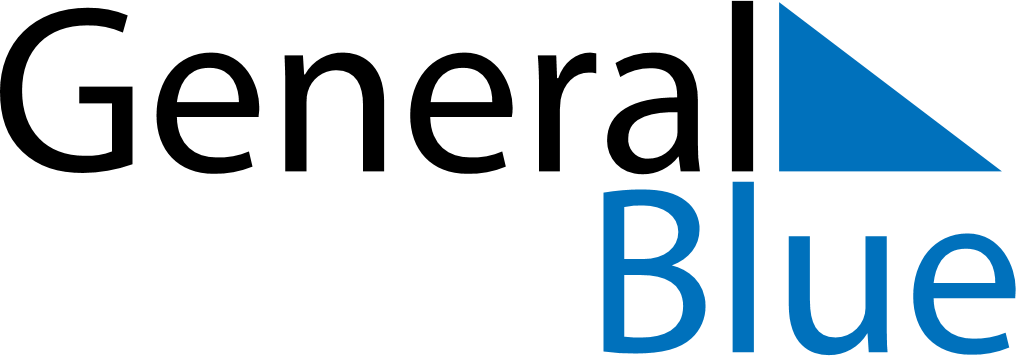 August 2024August 2024August 2024August 2024August 2024August 2024Ukmerge, LithuaniaUkmerge, LithuaniaUkmerge, LithuaniaUkmerge, LithuaniaUkmerge, LithuaniaUkmerge, LithuaniaSunday Monday Tuesday Wednesday Thursday Friday Saturday 1 2 3 Sunrise: 5:29 AM Sunset: 9:25 PM Daylight: 15 hours and 56 minutes. Sunrise: 5:30 AM Sunset: 9:23 PM Daylight: 15 hours and 52 minutes. Sunrise: 5:32 AM Sunset: 9:21 PM Daylight: 15 hours and 49 minutes. 4 5 6 7 8 9 10 Sunrise: 5:34 AM Sunset: 9:19 PM Daylight: 15 hours and 45 minutes. Sunrise: 5:36 AM Sunset: 9:17 PM Daylight: 15 hours and 41 minutes. Sunrise: 5:38 AM Sunset: 9:15 PM Daylight: 15 hours and 37 minutes. Sunrise: 5:40 AM Sunset: 9:13 PM Daylight: 15 hours and 33 minutes. Sunrise: 5:41 AM Sunset: 9:11 PM Daylight: 15 hours and 29 minutes. Sunrise: 5:43 AM Sunset: 9:09 PM Daylight: 15 hours and 25 minutes. Sunrise: 5:45 AM Sunset: 9:07 PM Daylight: 15 hours and 21 minutes. 11 12 13 14 15 16 17 Sunrise: 5:47 AM Sunset: 9:04 PM Daylight: 15 hours and 17 minutes. Sunrise: 5:49 AM Sunset: 9:02 PM Daylight: 15 hours and 13 minutes. Sunrise: 5:51 AM Sunset: 9:00 PM Daylight: 15 hours and 9 minutes. Sunrise: 5:53 AM Sunset: 8:58 PM Daylight: 15 hours and 5 minutes. Sunrise: 5:55 AM Sunset: 8:55 PM Daylight: 15 hours and 0 minutes. Sunrise: 5:56 AM Sunset: 8:53 PM Daylight: 14 hours and 56 minutes. Sunrise: 5:58 AM Sunset: 8:51 PM Daylight: 14 hours and 52 minutes. 18 19 20 21 22 23 24 Sunrise: 6:00 AM Sunset: 8:49 PM Daylight: 14 hours and 48 minutes. Sunrise: 6:02 AM Sunset: 8:46 PM Daylight: 14 hours and 44 minutes. Sunrise: 6:04 AM Sunset: 8:44 PM Daylight: 14 hours and 39 minutes. Sunrise: 6:06 AM Sunset: 8:41 PM Daylight: 14 hours and 35 minutes. Sunrise: 6:08 AM Sunset: 8:39 PM Daylight: 14 hours and 31 minutes. Sunrise: 6:10 AM Sunset: 8:37 PM Daylight: 14 hours and 26 minutes. Sunrise: 6:12 AM Sunset: 8:34 PM Daylight: 14 hours and 22 minutes. 25 26 27 28 29 30 31 Sunrise: 6:13 AM Sunset: 8:32 PM Daylight: 14 hours and 18 minutes. Sunrise: 6:15 AM Sunset: 8:29 PM Daylight: 14 hours and 13 minutes. Sunrise: 6:17 AM Sunset: 8:27 PM Daylight: 14 hours and 9 minutes. Sunrise: 6:19 AM Sunset: 8:24 PM Daylight: 14 hours and 5 minutes. Sunrise: 6:21 AM Sunset: 8:22 PM Daylight: 14 hours and 0 minutes. Sunrise: 6:23 AM Sunset: 8:19 PM Daylight: 13 hours and 56 minutes. Sunrise: 6:25 AM Sunset: 8:17 PM Daylight: 13 hours and 52 minutes. 